Section 2 – ReportECF Agenda Item 99.1 UNISON Position9.1.1 It is UNISON’s view that Harrow Council has failed to comply with The Transfer of Undertakings (Protection of Employment) Regulations 2006, in particular Regulations 13, Duty to inform and consult representatives, and 14, Election of Employee Representatives.9.1.2 It is UNISON’s view that Harrow Council has failed to comply with Section 139 of the Employment Rights Act 1996, Redundancy, in that a single redundancy was progressed without any consultation with UNISON.9.2 Management Position9.2.1 Elected Members are invited to note that consultation with a view to seeking agreement did take place by Buckinghamshire County Council with staff and their then trade union representatives at Buckinghamshire County Council as part of this TUPE transfer. This fulfilled the legal obligations.  However, it is recognised that insufficient time was provided for further consultation with Harrow Council trade unions outside of the legal process and this omission is regretted. The Human Resources Department confirms that additional efforts will be made in future to ensure that trade union colleagues believe that sufficient consultation has taken place and will ensure plans reflect this in the future.9.2.2 Elected Members are invited to note that the single redundancy was conducted in line with Harrow Council’s policy in that consultation with the trade union was not conducted for a single redundancy. However, it is agreed that the policy is not helpful in demonstrating that fair processes are being applied. If Elected Members are agreeable, this provision will be reviewed in line with a wider review of policies, procedures and guidance9.3 Suggested OutcomeThe Human Resources Department takes the points raised by UNISON as constructive criticism and is fully committed to working with trade union colleagues to improve the effectiveness of consultation. With this in mind, the Human Resources Department would welcome fortnightly or monthly meetings with trade colleagues such that these items can be resolved as quickly as possible and to only involve the Employee Consultative Forum where both parties require guidance from Elected Members as to next stepsECF Agenda Item 1011.1 UNISON PositionIt is UNISON’s belief that a future possible restructure of Housing Needs, is being pre-empted by Housing Needs Managers to benefit certain employees in advance of the restructure of Housing Needs. This is evidenced by UNISON in that two managers at G11 had their jobs re-evaluated to MG1 in 2019. 11.2 Management Position11.2.1 It is management’s view that there will not be a restructure in Housing Needs in the foreseeable future, although it is understood that some re-alignments will take place for which full consultation will be provided.11.2.2 Examination of the Job Evaluation Policy and Procedure shows that there is no requirement for there to be a restructure or any other major event to trigger a job evaluation request. The two posts referred have been re-evaluated in accordance with Harrow Council’s Job Evaluation Policy and Procedure. The Policy and Procedure applies solely to jobs graded G1 – G11. The Policy and Procedure states the following:-1.	INTRODUCTION1.1	A Job Evaluation request will normally be initiated by a manager following:•	a restructure•	the creation of a new post •	an existing post holder’s request in agreement with their manager.11.2.3 However, the UNISON suggestion that this evaluation is driven by linkages to unrelated posts is noted and it would be for Housing Management to respond to this point.11.3 Suggested OutcomeIt is suggested that Housing Needs management investigate the matter and demonstrate that the Job Evaluation Policy and Procedure has been complied with and that no unrelated posts have been affected.ECF Agenda Item1213.1 UNISON PositionIt is UNISON’s view that there has been a failure to consult with Harrow Council trade unions over plans to conduct a review of commercial activities  which support the Community Directorates financial bottom line to reduce the impact of budget reductions on staff.13.2 Management PositionUNISON have evidenced a letter from Michael Butler, Director of Environmental Services that states “As part of the process it would be helpful to go through the detail of the review with the Trade Unions and will be arranging a briefing in due course”. There is no issue of principle here about willingness to consult trade unions on the planned changes and there is a commitment to do so.13.3 Suggested OutcomeIn the report, UNISON alleges that the Community Directorate has failed to consult concerning planned changes within that Directorate. It is recommended that a regular meeting is set up to include managers and trade union representatives whereby trade union colleagues and a representative from HR meet to formalise consultation processes in the Directorate to avoid any misunderstandings.Ward Councillors’ comments N/ARisk Management ImplicationsRisk included on Directorate risk register?  /No	Separate risk register in place?  /No	Legal ImplicationsRegulation 13 of the Transfer of Undertakings (Protection of Employment) Regulations 2006 sets out requirements in relation to the provision of information to, and consultation with, appropriate representativeswhere there is a relevant transfer. These obligations fall upon the employer of any affected employees. Regulation 14 sets out requirements for the election of employee representatives. This applies where there is no recognised trade union. Section 139 of the Employment Rights Act 1996 sets out the legal definition of redundancy. There is a legal obligation to consult trade unions about redundancies where it is proposed to dismiss 20 or more employees at one establishment within a period of 90 days or less. Financial ImplicationsThere are no direct financial implications arising from this reportEqualities implications / Public Sector Equality DutyThere are no direct equalities implications arising specifically from this report. Section 3 - Statutory Officer ClearanceSection 4 - Contact Details and Background PapersContact:  Jonathan Evans, Interim Head of Human Resources, jonathan.evans@harrow.gov.ukBackground Papers:  None 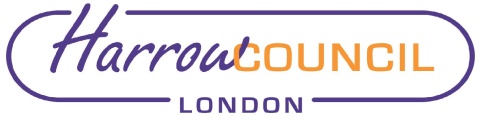 REPORT FOR:EMPLOYEE CONSULTATIVE FORUMDate of Meeting:Wednesday 29th January 2020Subject:Joint UNISON and Management discussions summaryKey Decision:NoResponsible Officer:Jonathan Evans, Director Human Resources DepartmentPortfolio Holder:Councillor SwerskyExempt:NoDecision subject to Call-in:NoWards affected:N/AEnclosures:NoneSection 1 – Summary and RecommendationsThis report sets out issues recently discussed by UNISON and the Human Resources Department. Recommendations: Elected Members are invited to note the efforts made by UNISON to resolve their differences with Management. Whilst it has not been fully possible to resolve these differences, real progress has been made to identify problem areas and to put in place processes to avoid repetition.Reason:  In Section 2, Management has agreed with UNISON positive steps to avoid misunderstandings. There still remains a matter that Housing management, as operational managers involved, will need to clarify. Human Resources has conceded that more could have been done to consult Harrow trade unions concerning the employees TUPE’d in from Buckinghamshire County Council and, as a result, a better understanding of trade union expectations has been reached. Name:  Dawn CalvertxChief Financial OfficerDate:  28 January 2020on behalf of theName:  Caroline EcclesxMonitoring OfficerDate:  28 January 2020Name:  Charlie StewartxCorporate DirectorDate:  28 January 2020Ward Councillors notified:NO. EqIA carried out:NO